       Додаток  №4     до Тендерної документації ТЕХНІЧНІ ВИМОГИІнформація про необхідні технічні, якісні та кількісніхарактеристики за предметом закупівлі *В місцях цього Додатку, де міститься посилання на конкретні торговельну марку чи фірму, патент, конструкцію або конкретно визначений тип предмета закупівлі, джерело його походження або виробника, слід вважати вираз "або еквівалент/аналог".Інформацію про необхідні технічні, якісні та кількісні характеристики предмета закупівлі, учасники подають у складі тендерної пропозиції у нижченаведеному вигляді, шляхом заповнення необхідних полів: ІНФОРМАЦІя ПРО ТЕХНІЧНІ, ЯКІСНІ ТА КІЛЬКІСНІ ХАРАКТЕРИСТИКИ ПРЕДМЕТА ЗАКУПІВЛІМи, (назва Учасника), _______________________________, маємо можливість та погоджуємося виконати вимоги Замовника та гарантуємо наступне:Товар поставлятиметься власними силами та за наш рахунок, а вартість нашої тендерної пропозиції враховує витрати на доставку, навантажувально-розвантажувальні роботи;Постачання Товару в повному обсязі, згідно вимог Замовника  (згідно Таблиці 1);Товар відповідає вимогам, визначеним Замовником, що підтверджується вказаними нами конкретними характеристиками запропонованого Товару;Висновок державної санітарно-епідеміологічної експертизи додаємо.Таблиця 1ТЕХНІЧНІ, ЯКІСНІ ТА КІЛЬКІСНІ ХАРАКТЕРИСТИКИ:Ми погоджуємось, що Замовник має право перевірити вказані нами технічні характеристики запропонованого Товару на офіційному веб-сайті відповідного виробника та у разі, якщо запропонований Товар не відповідає технічним вимогам Замовника – пропозиція відхиляється.Фліпчарти магнітно-маркерні   КількістьОдиниця вимірюванняДошка магнітна фліпчарт на тринозі 65х100 см44шт.Дошка магнітна фліпчарт на колесах мобільний 90х150 см10шт.                                        Додаткові вимоги                                        Додаткові вимоги                                        Додаткові вимогиНадавання висновку державної санітарно-епідеміологічної експертизи на продукціюОбов’язковоОбов’язковоНазва Товару(Учасник дописує конкретну модель та артикул Товару)Технічні, якісні характеристики Товару, що встановлюються ЗамовникомТехнічні, якісні характеристики Товару, що пропонуються учасником(Учасник зазначає конкретні характеристики запропонованого Товару, що мають відповідати (або бути кращими), встановленим Замовником)К-стьФліпчарт магнітно-маркерний на тринозі 65х100 см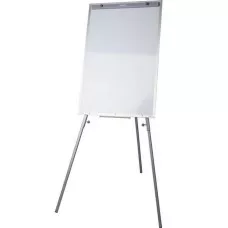 Магнітний сухостираємий фліпчарт на тринозі. Розмір робочої поверхні 65 см * 100 см. Тринога, яка забезпечує транспортування та можливість регулювання висоти та кута нахилу фліпчарту, що дозволяє зафіксувати найзручніше положення дошки. Висота від підлоги у найнижчій точці регулювання дошки 15-20 см, а у найвищій точці - 165 см. .Металева поверхня з магнітним покриттям дозволяє робити написи маркерами сухого стирання та легко видаляти їх. .Міцна алюмінієва рамка з пластиковими куточками. Гачки для кріплення паперового блоку. Поличка для маркерів і інших інструментів. Упаковка: картонна коробка та захисна плівка для захисту фліпчарту від подряпин під час транспортування.44Фліпчарт магнітно-маркерний на колесах мобільний 90х150 см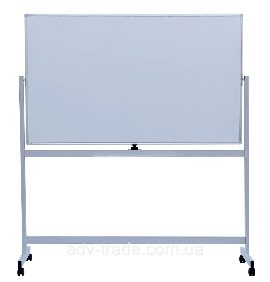 Фліпчарт двосторонній магнітний сухостираємий мобільний. Основа мобільна - ролики з системою блокування. Розмір робочої поверхні 90 см * 150 см. .Металева поверхня з магнітним покриттям дозволяє робити написи маркерами сухого стирання та легко видаляти їх. .Міцна алюмінієва рамка з пластиковими куточками. .Гачки для кріплення паперового блоку. Поличка для маркерів і інших інструментів. Можливість регулювання нахилу дошки. Упаковка: картонна коробка та захисна плівка для захисту фліпчарту від подряпин під час транспортування.10__________________________________________________________________(посада)(підпис, МП)(ПІБ)